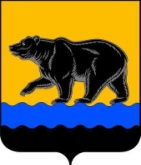 АДМИНИСТРАЦИЯ ГОРОДА НЕФТЕЮГАНСКА                              ПОСТАНОВЛЕНИЕ17.10.2017 											№ 624-пг.Нефтеюганск Об индексации фонда оплаты труда работников муниципальных учреждений города Нефтеюганска 	 В соответствии со статьёй 134 Трудового кодекса Российской Федерации, в целях исполнения поручения заместителя председателя Правительства Российской Федерации О.Ю.Голодец от 01.07.2017                               № ОГ-П12-4259 администрация города Нефтеюганска постановляет:	1.Произвести индексацию фонда оплаты труда работников муниципальных учреждений города Нефтеюганска, на которых не распространяются Указы Президента Российской Федерации от 07.05.2012                  № 597 «О мероприятиях по реализации государственной социальной политики», от 01.06.2012 № 761 «О национальной стратегии действий в интересах детей на 2012-2017 годы», от 29.12.2012 № 1688 «О некоторых мерах по реализации государственной политики в сфере защиты детей-сирот и детей, оставшихся без попечения родителей», с 01.01.2018 на 4 процента.            2.Департаменту образования и молодёжной политики администрации города Нефтеюганска (Мостовщикова Т.М.), департаменту градостроительства и земельных отношений администрации города Нефтеюганска                        (Байгушкин А.В.), департаменту жилищно-коммунального хозяйства администрации города Нефтеюганска (Хузин Л.Ф.),  комитету физической культуры и спорта администрации города (Рудзинский Ю.И.), комитету  культуры и туризма администрации города Нефтеюганска (Ташкевич Л.Ю.) подготовить изменения в соответствующие положения об оплате труда работников муниципальных учреждений.3.Обнародовать (опубликовать) постановление в газете «Здравствуйте, нефтеюганцы!».4.Департаменту по делам администрации города (Виер М.Г.) разместить постановление на официальном сайте органов местного самоуправления города Нефтеюганска в сети Интернет.5.Постановление вступает в силу после его официального опубликования.Глава города Нефтеюганска                                                    		С.Ю.Дегтярев                  